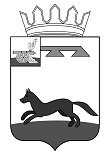 СОВЕТ ДЕПУТАТОВГОРОДИЩЕНСКОГО СЕЛЬСКОГО ПОСЕЛЕНИЯХИСЛАВИЧСКОГО РАЙОНА СМОЛЕНСКОЙ ОБЛАСТИР Е Ш Е Н И Е        от  19 августа  2021 года  							   № 12          Об утверждении Положения о земельном налоге на территории Городищенского сельского поселения Хиславичского района Смоленской областиВ соответствии с Налоговым кодеком Российской Федерации,  Федеральным законом от 06 октября 2003 № 131-ФЗ "Об общих принципах организации местного самоуправления в Российской Федерации", Уставом Городищенского сельского поселения Хиславичского района Смоленской области, Совет депутатов Городищенского сельского поселения  Хиславичского района Смоленской области,РЕШИЛ:1. Утвердить Положение о земельном налоге на территории Городищенского сельского поселения Хиславичского района Смоленской области (прилагается)2. Опубликовать настоящее решение в газете «Хиславичские  известия» и разместить на официальном сайте Администрации муниципального образования «Хиславичский район» Смоленской области.3. Настоящее решение вступает в силу не ранее чем по истечении одного месяца со дня его официального опубликования.	4. С момента вступления в силу настоящего решения признать утратившим силу: - решение Совета депутатов Городищенского сельского поселения Хиславичского района Смоленской области от 29.12.2017 года № 42 «Об утверждении Положения о земельном налоге на территории Городищенского сельского поселения Хиславичского района Смоленской области» (в редакции решений  от 26.11.2014г.  №  21; от 15.07.2015г.  № 13; от 15.07.2016г.  № 19; от 07.08.2017г.  № 16; от 25.06.2018г. № 21; от 22.03.2019г. № 13);- решение №  21 от 28.06.2006 г. «Об утверждении Положения об установлении земельного налога на территории Соинского сельского поселения Хиславичского района Смоленской области» (в редакции решений  от 14.11.2008 г. № 16; от 16.11.2012 г. № 26; от 26.04.2013 г. № 9; от 19.11.2014 г. № 20; от 14.12.2015 г. № 33; от 11.07.2016 г. № 14; от 07.08.2017 г. № 16; от 07.11.2017 г. № 27; от 28.06.2018 г. № 20; от 21.03.2019 г № 8);  - решение №  22 от 28.06.2006 г. «Об утверждении Положения об установлении земельного налога на территории Иозефовского сельского поселения  Хиславичского района Смоленской области» (в редакции решений  от 28.11.2007 г. № 23; от 15.05.2008 г. № 11-а; от 17.11.2008 г. № 20; от 08.11.2010 г. № 10; от 14.11.2012 г. № 19; от 06.04.2013 г. № 6; от 28.10.2013 г. № 16; от 24.11.2014 г. № 18; от 14.12.2015 г. № 37; от 28.06.2016 г № 15; от 07.08.2017г. № 17; от 07.11.2017г. № 30; от 25.06.2018г. № 19);-решение № 41 от22 ноября 2019г. «О земельном налоге на территории Городищенского сельского поселения Хиславичского района Смоленской области.                                 -решение № 7 от 6 апреля 2021г. «О внесении изменений в решение Совета депутатов Городищенского сельского поселения Хиславичского района Смоленской области №41 от 22.11.2019г. « О земельном налоге на территории Городищенского сельского поселения Хиславичского района Смоленской области»                                   Глава муниципального образования Городищенского сельского поселенияХиславичского района Смоленской области                               В.В. Якушев                                                                                                                                 УТВЕРЖДЕНО                                                                                                   Решением №12 от 19.08.2021г.                     ПОЛОЖЕНИЕо земельном налогена территории Городищенского сельского поселенияХиславичского района Смоленской области.Статья 1. Общие положения.Настоящим Положением в соответствии с Налоговым кодексом Российской Федерации на территории Городищенского сельского  поселения Хиславичского района Смоленской области определяются ставки, порядок и сроки уплаты налога, налоговые льготы, а также порядок представления налогоплательщиками документов, подтверждающих право на уменьшение налоговой базы.Статья 2. Налогоплательщики.1.Налогоплательщиками налога признаются организации и физические лица, обладающие земельными участками, признаваемые объектом налогообложения в соответствии со ст.389 налогового Кодекса, на праве собственности, праве постоянного (бессрочного) пользования или праве пожизненного наследуемого владения.2.Не признаются налогоплательщиками организации и физические лица в отношении земельных участков, находящихся у них на праве безвозмездного срочного пользования или переданных им по договору аренды.Статья 3. Объект налогообложения.1.Объектом налогообложения признаются земельные участки, расположенные в пределах Городищенского сельского поселения Хиславичского района Смоленской области.2.Не признаются объектом налогообложения:1) земельные участки, изъятые из оборота в соответствии с законодательством Российской Федерации;2)земельные участки, ограниченные в обороте в соответствии с законодательством Российской Федерации, объектами, включенными в Список всемирного наследия, историко-культурными заповедниками, объектами археологического наследия;           3)земельные участки из состава земель лесного фонда);4)земельные участки, ограниченные в обороте в соответствии с законодательством Российской Федерации, занятые находящимися в государственной собственности водными объектами в составе водного фонда).     Органы местного самоуправления обязаны ежегодно до 1 февраля сообщать в налоговые органы по месту своего нахождения сведения о земельных участках, признаваемых объектом налогообложения в соответствии со статьей 389 настоящего Кодекса, по состоянию на 1 января текущего года );6)органы местного самоуправления обязаны ежегодно до 1 февраля сообщать в налоговые органы по месту своего нахождения сведения о земельных участках, признаваемых объектом налогообложения в соответствии со статьей 389 настоящего Кодекса, по состоянию на 1 января текущего года).Статья 4. Налоговая база.1.Налоговая база определяется как кадастровая стоимость земельных участков, признаваемых объектом налогообложения в соответствии со статьей 389 Налогового кодекса Российской Федерации и статьей 3 настоящего Положения.В отношении земельного участка, образованного в течение налогового периода, налоговая база в данном налоговом периоде определяется как его кадастровая стоимость на дату постановки такого земельного участка на кадастровый учет).2.Кадастровая стоимость земельного участка определяется в соответствии с земельным законодательством Российской Федерации.Статья 5.Порядок определения налоговой базы.1.Налоговая база определяется в отношении каждого земельного участка как его кадастровая стоимость по состоянию на 1 января года, являющегося налоговым периодом.2.Налоговая база определяется отдельно в отношении долей в праве общей собственности на земельный участок, в отношении которых налогоплательщиками признаются разные лица либо установлены различные налоговые ставки.3.Налогоплательщики – организации определяют налоговую базу самостоятельно на основании сведений государственного земельного кадастра о каждом земельном участке, принадлежащим им на праве собственности или праве постоянного (бессрочного) пользования.Налогоплательщики - физические лица, являющиеся индивидуальными предпринимателями, определяют налоговую базу самостоятельно в отношении земельных участков, используемых ими в предпринимательской деятельности, на основании сведений государственного земельного кадастра о каждом земельном участке, принадлежащим им на праве собственности, праве постоянного (бессрочного) пользования или на праве пожизненного наследуемого владения. 4.Если иное не предусмотрено пунктом 3 настоящей статьи, налоговая база для каждого налогоплательщика, являющегося физическим лицом, определяется налоговыми органами на основании сведений, которые представляются в налоговые органы органами, осуществляющими кадастровый учет, ведение государственного кадастра недвижимости и государственную регистрацию прав на недвижимое  имущество и сделок с ним.Статья 6.Порядок и сроки предоставления налогоплательщиками документов, подтверждающих право на уменьшение налогооблагаемой базы.Налогоплательщики, имеющие право на налоговые льготы и уменьшение налогооблагаемой базы, должны представить документы, подтверждающие такое право, в налоговый орган в срок  не позднее 1 февраля года, следующего за истекшим налоговым периодом.Статья 7.Особенности определения налоговой базы в отношении земельных участков, находящихся в общей собственности.      1.Налоговая база в отношении земельных участков, находящихся в общей долевой собственности, определяется для каждого из налогоплательщиков, являющихся собственниками данного земельного участка, пропорционально его доле в общей долевой собственности.2.Налоговая база в отношении земельных участков, находящихся в общей совместной собственности, определяется для каждого земельного участка из налогоплательщиков, являющихся собственниками данного земельного участка, в равных долях.3.Если при приобретении здания, сооружения или другой недвижимости к приобретателю (покупателю) в соответствии с законом или договором переходит право собственности на ту часть земельного участка, которая занята недвижимостью и необходима для ее использования, налоговая база в отношении данного земельного участка для указанного лица определяется пропорционально его доле в праве собственности на данный земельный участок. Статья 8. Налоговый период. Отчетный период.1.Налоговым периодом признается календарный год.2.Отчетными периодами для налогоплательщиков – организаций и физических лиц, являющихся индивидуальными предпринимателями, признаются первый квартал, второй квартал и третий квартал календарного года .Статья 9. Налоговая ставка.1.Ставки земельного налога устанавливаются от кадастровой стоимости земельных участков в следующем размере:1)  0,3% в отношении земельных участков:-отнесенных к землям сельскохозяйственного назначения или к землям в составе зон сельскохозяйственного использования в населенных пунктах и используемых для сельскохозяйственного производства;-занятых жилищным фондом и объектами инженерной инфраструктуры жилищно-коммунального комплекса (за исключением доли в праве на земельный участок, приходящейся на объект не относящейся к жилищному фонду и к объектам инженерной инфраструктуры жилищно-коммунального комплекса) или приобретенных (предоставленных) для жилищного строительства;- приобретенных (предоставленных) для личного подсобного хозяйства, садоводства, огородничества или животноводства, а также дачного хозяйства ;- не используемых в предпринимательской деятельности, приобретенных (представленных) для ведения личного подсобного хозяйства, садоводства или огородничества, а также земельных участков общего назначения, предусмотренных Федеральным законом от 29 июля 2017 года №217-ФЗ «О ведении гражданами садоводства и огородничества для собственных нужд и о внесении изменений в отдельные законодательные акты Российской Федерации (за исключением земельных участков, приобретенных (предоставленных) для индивидуального жилищного строительства, используемых в предпринимательской деятельности) ;-ограниченных в обороте в соответствии с законодательством Российской Федерации, предоставленных для обеспечения обороны, безопасности и таможенных нужд;2) 1,5% в отношении земельных участков:-прочих земельных участков;-земельных участков из земель сельскохозяйственного назначения не используемых для сельскохозяйственного производства.Статья 10. Налоговые льготы.Кроме льгот, установленных статьей 395 Налогового кодекса Российской Федерации, устанавливаются дополнительные налоговые льготы:- многодетным семьям;- участникам,ветеранам и инвалидам Великой Отечественной войны;- ветераны и инвалиды боевых действий; - органам местного самоуправления;- органам государственной и исполнительной власти Смоленской области;- государственным бюджетным учреждениям, созданным Смоленской областью в целях распоряжения объектами государственной собственности Смоленской области;	- бюджетные учреждения полностью и частично финансируемые за счет средств областного и местных бюджетов;	-пенсионеры старше 80 лет включительно;	-инвалиды 1и2 групп инвалидности;	- инвалиды с детства.Статья 11. Порядок исчисления налога и авансовых платежей по налогу.1. Сумма налога исчисляется по истечении налогового периода как соответствующая налоговой ставке процентная доля налоговой базы с учетом особенностей, установленных настоящей статьей»;6.1. В случае изменения в течение налогового (отчетного) периода качественных и (или) количественных характеристик земельного участка исчисление суммы налога (суммы авансового платежа по налогу) в отношении такого земельного участка производится с учетом коэффициента, определяемого в порядке, аналогичном установленному пунктом 6 настоящей статьи.2.Налогоплательщики- организации исчисляют сумму налога (сумму авансовых платежей по налогу) самостоятельно.Налогоплательщики – физические лица, являющиеся индивидуальными предпринимателями, исчисляют сумму налога (сумму авансовых платежей по налогу) самостоятельно в отношении земельных участков, используемых ими в предпринимательской деятельности.3. Если иное не предусмотрено пунктом 2 настоящей статьи, сумма налога (сумма авансовых платежей по налогу), подлежащая уплате в бюджет налогоплательщиками, являющимися физическими лицами, исчисляется налоговыми органами.4.Уплата налога для налогоплательщиков, являющихся физическими лицами, уплачивающих налог на основании налогового уведомления, подлежит уплате 1марта года, следующего за налоговым периодом. Авансовые платежи по налогу подлежат уплате налогоплательщиками-организациями в срок не позднее последнего числа месяца, следующего за истекшим отчетным периодом»Сумма авансового платежа по налогу, подлежащая уплате налогоплательщиком – физическим лицом, уплачивающим налог на основании налогового уведомления, исчисляется как произведение соответствующей налоговой базы и установленной            настоящим Положением доли налоговой ставки в размере, установленной в соответствии со статьей 8 настоящего Положения  одной третьей налоговой ставки.Налогоплательщики, являющиеся физическими лицами, уплачивают налог и авансовые платежи по налогу на основании налогового уведомления, направленного налоговым органом.Направление налогового уведомления допускается не более чем за три налоговых периода, предшествующих календарному году его направления.Налогоплательщики, указанные в абзаце первом настоящего пункта, уплачивают налог не более чем за три налоговых периода, предшествующих календарному году направления налогового уведомления, указанного в абзаце втором настоящего пункта.Возврат (зачет) суммы излишне уплаченного (взысканного) налога в связи с перерасчетом суммы налога осуществляется за период такого перерасчета в порядке, установленном статьями 78 и 79 настоящего Кодекса.5.Сумма налога, подлежащая уплате в бюджет по итогам налогового периода, определяется как разница между суммой налога, исчисленной в соответствии с пунктом 1 настоящей статьи, и суммами, подлежащих уплате в течение налогового периода авансовых платежей по налогу.6.Налогоплательщики, в отношении которых отчетный период определен как квартал, исчисляют суммы авансовых платежей по налогу по истечении первого, второго и третьего квартала текущего налогового периода как одну четвертую соответствующей налоговой ставки процентной доли кадастровой стоимости земельного участка по состоянию на 1 января года, являющегося налоговым периодом.6.1. В случае изменения в течение налогового (отчетного) периода качественных и (или) количественных характеристик земельного участка исчисление суммы налога (суммы авансового платежа по налогу) в отношении такого земельного участка производится с учетом коэффициента, определяемого в порядке, аналогичном установленному пунктом 6 настоящей статьи .7.В случае возникновения (прекращения) у налогоплательщика в течение налогового (отчетного) периода права собственности (постоянного (бессрочного) пользования, пожизненного наследуемого владения) на земельный участок (его долю) исчисление суммы налога (суммы авансового платежа по налогу) в отношении данного земельного участка производится с учетом коэффициента, определяемого как отношение числа полных месяцев, в течение которых данный земельный участок находился в собственности (постоянном (бессрочном) пользовании, пожизненном наследуемом владении) налогоплательщика, к числу календарных месяцев в налоговом (отчетном) периоде, если иное не предусмотрено настоящей статьей. При этом, если возникновение (прекращение) указанных прав произошло до 15-го числа соответствующего месяца включительно, за полный месяц принимается месяц возникновения указанных прав. Если возникновение (прекращение) указанных прав произошло после 15-го числа соответствующего месяца, за полный месяц принимается месяц прекращения указанных прав. Если возникновение (прекращение) указанных прав произошло после 15-го числа соответствующего месяца, за полный месяц принимается месяц прекращения указанных прав.8.В отношении земельного участка (его доли), перешедшего по наследству, налог исчисляется начиная с месяца открытия наследства.9.По результатам проведения государственной кадастровой оценки земель кадастровая стоимость земельных участков по состоянию на 1 января календарного года подлежит доведению до сведения налогоплательщиков в порядке, определяемом органами местного самоуправления не позднее 1 марта этого года.                                                                                                                                                                        10.В отношении земельных участков, приобретенных в собственность физическими и юридическими лицами на условиях осуществления на них жилищного строительства, за исключением индивидуального жилищного строительства, исчисление суммы налога (суммы авансовых платежей по налогу) производится с учетом коэффициента 2 в течение трехлетнего срока проектирования и строительства вплоть до государственной регистрации прав на построенный объект недвижимости. В случае завершения такого жилищного строительства и государственной регистрации прав на построенный объект недвижимости до истечения трехлетнего срока проектирования и строительства сверх суммы налога, исчисленной с учетом коэффициента 1, признается суммой  излишне уплаченного налога и подлежит зачету (возврату) налогоплательщику в общеустановленном порядке.В отношении земельных участков, приобретенных в собственность физическими и юридическими лицами на условиях осуществления на них жилищного строительства, за исключением индивидуального жилищного строительства, исчисление суммы налога (суммы авансовых платежей по налогу) производится с учетом коэффициента 4 в течение периода проектирования и строительства, превышающего трехлетний срок, вплоть до государственной регистрации прав на построенный объект недвижимости.12.В отношении земельных участков, приобретенных (предоставленных) в собственность физическими и юридическими лицами на условиях осуществления на их жилищного строительства, за исключением индивидуального жилищного строительства, исчисление суммы налога (суммы авансовых платежей по налогу) производится с учетом коэффициента 2 в течение трехлетнего срока строительства, начиная с даты государственной регистрации прав на данные земельные участки вплоть до государственной регистрации прав на построенный объект недвижимости. В случае завершения такого жилищного строительства и государственной регистрации прав на построенный объект недвижимости до истечения трехлетнего срока строительства сумма налога, уплаченного за этот период сверх суммы налога, исчисленной с учетом коэффициента 1, признается суммой излишне уплаченного налога и подлежит зачету (возврату) налогоплательщику в общеустановленном порядке.В отношении земельных участков, приобретенных (предоставленных) в собственность физическими и юридическими лицами на условиях осуществления на на них жилищного строительства, за исключением индивидуального жилищного строительства, исчисление суммы налога (суммы авансовых платежей по налогу) производится с учетом коэффициента 4 в течение периода, превышающего трехлетний срок строительства, вплоть до даты государственной регистрации на построенный объект недвижимости.Статья 12. Порядок и сроки уплаты налога и авансовых платежей по налогу.1. Уплата налога физическими лицами производится на основании налогового уведомления, направляемого налоговыми органами о подлежащей уплате сумме налога. Срок уплаты налога установлен пунктом 1 статьи 397 Налогового кодекса Российской Федерации .2.Уплата налога для налогоплательщиков – организаций производится за отчетные периоды в срок не позднее последнего числа месяца, следующего за отчетным периодом (до 1 мая, до 1 августа, до 1 ноября). По итогам налогового периода – не позднее 15 февраля года, следующего за истекшим налоговым периодом .Статья 13. Налоговая декларация.1.Налогоплательщики – организации или физические лица, являющиеся индивидуальными предпринимателями, по истечении налогового периода представляют в налоговый орган по месту нахождения земельного участка налоговую декларацию по налогу.Формы и порядок заполнения форм налоговых деклараций (расчетов), а также форматы и порядок представления налоговых деклараций (расчетов) в электронном виде, утверждаются федеральным органом исполнительной власти, уполномоченным по контролю и надзору в области налогов и сборов, по согласованию с Министерством финансов Российской Федерации .2.Налогоплательщики – организации или физические лица, являющиеся индивидуальными предпринимателями, уплачивающие в течение налогового периода авансовые платежи по налогу, уплачивающие в течение налогового периода авансовые платежи по налогу, по истечении отчетного периода представляет в налоговый орган по месту нахождения земельного участка налоговый расчет по авансовым платежам по налогу.Форма налогового расчета по авансовым платежам по налогу утверждается Министерством финансов РФ.3.Налоговые декларации по налогу представляются налогоплательщиками не позднее 1 февраля года, следующего за истекшим налоговым периодом.Расчеты сумм по авансовым платежам по налогу представляются налогоплательщиками в течение налогового периода не позднее последнего числа месяца, следующего за истекшим отчетным периодом.